Inhaltsverzeichnis0	Aufgabenstellung	20.1	Arbeitspakete	50.2	Hinweise	80.3	Gestaltung der Kapitel	91	Vorbetrachtungen	101.1	Gliederungsebene 2, Überschrift 1	111.2	Gliederungsebene 2, Überschrift 2	112	Konzeption	122.1	Gliederungsebene 2, Überschrift 1	122.1.1	Gliederungsebene 3, Überschrift 1	122.1.2	Gliederungsebene 3, Überschrift 2	123	Modellierung	133.1	Gliederungsebene 2, Überschrift 1	133.2	Gliederungsebene 2, Überschrift 2	134	Konstruktionskritische Analyse	14Anhang	iA.	Gliederungsebene 1, Überschrift 1	iB.	Gliederungsebene 1, Überschrift 2	iSymbol- und Indexverzeichnis	iiAbbildungsverzeichnis	iiiTabellenverzeichnis	ivLiteraturverzeichnis	vAufgabenstellungDie Richtlinie 96/53/EG der Europäischen Union beschränkt die Länge von Lastkraftwagen (Lkw) mit Anhänger auf 18,75 m und die Länge von Sattelkraftfahrzeugen auf 16,50 m. Um unter diesen Restriktionen dennoch möglichst große Laderäume zu realisieren, befindet sich die Fahrerkabine direkt über dem Motor, so dass die Zugmaschine möglichst kurz gebaut werden kann.Zur Durchführung von Wartungs- und Reparaturarbeiten kann das drehbar am Lkw-Rahmen gelagerte Fahrerhaus nach vorn gekippt werden, vgl. Abbildung 0.1.Nahezu alle namenhaften Lkw-Hersteller greifen dabei auf einen doppelt wirkenden Hydraulikzylinder zurück, der einerseits am Lkw-Rahmen und andererseits am Rahmen des Fahrerhauses angelenkt ist. Demnach handelt es sich aus Sicht der Getriebelehre um eine Kurbelschleife, vgl. Abbildung 0.2Auf diese Weise entsteht eine Kopplung zwischen Fahrerhaus und Lkw-Rahmen, die einige Nachteile mit sich bringt:Die Kippvorrichtung stellt während des Fahrbetriebes eine Störgröße für die Fahrerhauslagerung dar, wodurch der Fahrkomfort eingeschränkt ist.Die schwingende Bewegung des Fahrerhauses relativ zum Lkw-Rahmen ruft eine ständige Beanspruchung der Zylinderdichtung hervor. Darum müssen trotz der geringen Anzahl von Kippvorgängen (durchschnittlich sieben pro Jahr) hochwertige, dauerfest ausgelegte und somit preisintensive Dichtungen verbaut werden. Die erreichbare Lebensdauer der Dichtungen ist dennoch unbefriedigend.Das während der Fahrt ständige „Pumpen“ des Kolbens im Zylinder wird akustisch wahrgenommen und vom Fahrer als störend empfunden.Ziel ist darum die Entwicklung eines Kippmechanismus‘, der während der Fahrt eine vollständige Entkopplung zwischen Rahmenlängsträger des Lkw und Fahrerhaus ermöglicht. Dabei gelten folgende Randbedingungen:Das Prinzip der Kurbelschleife sowie die Verwendung eines doppeltwirkenden Hydraulikzylinders bleiben erhalten, wobei der Zylinder als Kaufteil vorliegen soll.Zur Entkopplung von Fahrerhaus und Rahmenlängsträger im Fahrbetrieb soll der Kolben der Hydraulikeinheit nicht am Fahrerhaus angelenkt sein, vgl. Abbildung 0.3.Die Verbindung der Komponenten 3.1 und 3.2 soll ausschließlich durch die Linearbewegung des Kolbens bzgl. des Zylinders hergestellt und entsprechend auch wieder gelöst werden.Die Verbindung muss Druck- und Zugkräfte aufnehmen können, da der Schwerpunkt des Fahrerhauses während des Kippens die Senkrechte durch den Fahrerhausdrehpunkt durchschreitet (indifferente Lage).Es darf kein zusätzlicher Antrieb, der eine fluide und/oder elektronische Steuerung bzw. Regelung erfordert, verbaut werden.Die Positionierung der Anlenkpunkte der Kippvorrichtung variieren je nach Lkw-Hersteller und Motorenmodell, weshalb der Mechanismus in Abhängigkeit der Platzverhältnisse und Einbaulage nur einer geometrischen Anpassung bedürfen soll.Grundsätzliche Leitsätze bei der Entwicklung von Mechanismen:Einfachheit (Konstruieren Sie kein Schweizer Uhrwerk!)RobustheitGeringe Teileanzahl, möglichst viele NormteileMöglichst Kostenneutralität zu bisherigen LösungenGegebene Größen:Eigengewicht des Fahrerhauses: Lage von Fahrerhaus- und Zylinderdrehpunkt:ArbeitspaketeVorbetrachtungenAnalysieren Sie zunächst den Bewegungsablauf und die daraus resultierenden Kräfte während des Kippvorgangs und leiten Sie eine Gleichung zur Berechnung der Kolbenkraft in Abhängigkeit des Kippwinkels her. Stellen Sie Ihre Ergebnisse auch in Form von normierten Diagrammen dar. Dokumentieren Sie Ihre hierfür gewählten Annahmen. Erarbeiten Sie außerdem eine detaillierte Anforderungsliste (vgl. Abbildung 0.5), wobei die bereits gegebenen Anforderungen natürlich enthalten sein sollen.Im Laufe der Belegbearbeitung werden weitere Anforderungen hinzukommen, andere werden möglicherweise entfallen. Passen Sie Ihre Anforderungsliste immer dem aktuellen Entwicklungsstand an.Versuchen Sie dennoch, bereits in diesem Arbeitspaket eine möglichst vollständige Anforderungsliste zu erstellen. Um die spezifischen Anforderungen an Ihr Produkt leichter zu identifizieren, sollten Sie die folgende Liste von Produktmerkmalen nutzen, vgl. Abbildung 0.6.Führen Sie schließlich eine Literatur- und Patentrecherche (www.depatisnet.de) durch und stellen Sie mindestens fünf Konzepte gegenüber, indem Sie die spezifischen Vor- und Nachteile aufführen.KonzeptionEntwickeln Sie mindestens zwei Konzepte zur Gestaltung der Vorrichtung und bewerten Sie diese anhand selbstgewählter Bewertungskriterien. Nutzen Sie die Bewertungsskala der VDI 2220 (vgl. [PB04]) und geben Sie Einflussgrößen eines jeden Kriteriums an. Wählen Sie schlussendlich ein tragfähiges Konzept aus.Leiten Sie aus Ihren Konzepten eine allgemeingültige Funktions- und die konzeptspezifischen Wirkstrukturen ab.Abbildung 0.7 zeigt exemplarisch die Gesamtfunktion einer Prüfmaschine sowie die enthaltenen Teilfunktionen.In [PB04] wird neben Gesamt- und Teilfunktion auch zwischen Haupt- und Nebenfunktion differenziert. Dieses Vorgehen muss nicht zwingend adaptiert werden.Achten Sie auf eine möglichst lösungsneutrale Formulierung der Funktionen.ModellierungModellieren Sie das von Ihnen gewählte Konzept in CATIA oder SolidWorks. Definieren Sie kritische Stellen hinsichtlich der vorliegenden Beanspruchungen und führen Sie Überschlagsrechnungen zur Dimensionierung durch.Konstruktionskritische AnalyseDiskutieren Sie die Baugruppe hinsichtlich folgender Punkte:Fertigung und MontageToleranzen und GenauigkeitKraftfluss und StruktursteifigkeitVerbindungselementeKosten (qualitative Abschätzung/Vergleich)HinweiseGruppenarbeitDie Studierenden schließen sich zu Gruppen mit je 2 Mitgliedern zusammen und teilen mir dies per Mail mit (unter Angabe von: Name, Matrikel, Matrikelnummer).Ihnen wird dann eine entsprechende Gruppennummer zugewiesen.SoftwareDie Erstellung der Dokumentation erfolgt auf Basis dieser Formatvorlage (Word), deren Gliederung beizubehalten ist.Die Software zur Erstellung der Berechnungsdokumentation ist Mathcad. Darüber hinaus kann auch Mathematica verwendet werden.Die Software zur 3D-Modellierung und zur Erstellung der 2D-Zeichnungen ist CATIA V5 oder SolidWorks.Sowohl Berechnungen als auch technische Zeichnungen sind dem Beleg im Anhang beizufügen.Abgabe und BewertungDie Abgabe des Beleges erfolgt in gebundener Form. Darüber hinaus sind alle relevanten CAD-, Mathcad-, Mathematica- sowie doc/pdf-Files auf einer beschrifteten CD-ROM beizufügen.Neben der Abgabe erfolgt eine Belegverteidigung. Bereiten Sie dazu einen ca. 20 minütigen Vortrag (PowerPoint-Präsentation) vor.Sie erhalten Ihre Benotung direkt im Anschluss an Ihre Präsentation bzw. an den sich anschließenden Fragenteil. Auf Basis der schriftlichen Ausarbeitung kann sich Ihre Note schlussendlich noch um bis zu einen Notenpunkt nach oben oder unten verändern.Konsultationen und AnmerkungenKonsultationen finden nach Absprache bzw. per Mail statt.Anregungen und Kritik zu dieser Formatvorlage werden gern entgegengenommen und sind per Mail zu senden an stephan.voigt@hs-anhalt.de.Gestaltung der KapitelInhalte der einzelnen Kapitel sollen sein:Erläuterung der grundlegenden VorgehensweiseAussagekräftige Skizzen und Darstellungen hinsichtlich der Gestaltung der KonstruktionselementeDarlegung einiger Berechnungsschritte (Meilensteine), jedoch nicht der vollständigen BerechnungTabellen und DiagrammeInterpretation von Ergebnissen, Ableitung von HandlungsempfehlungenErläuterung der durchgeführten Iterationen (auch kapitelübergreifend) und Hervorheben von StellschraubenErläuterung zum Optimierungsprozess (auch kapitelübergreifend)Der Fließtextanteil sollte stark begrenzt sein. Sämtliche Berechnungen (Mathcad, Mathematica) sind dem Anhang beizufügen.VorbetrachtungenAbbildungsmasterSie können die hier aufgeführte rahmenlose Tabelle samt Abbildung und Beschriftung kopieren und an eine neue Stelle einfügen. Anschließend ersetzen Sie die alte Abbildung durch eine neue. Die Beschriftung der Abbildung wird dann sowohl direkt als auch im Abbildungsverzeichnis aktualisiert (RMT, Felder aktualisieren).Gliederungsebene 2, Überschrift 1Überschriften der verschiedenen Gliederungsebenen können Sie ebenfalls über copy & paste an die entsprechenden Stellen einfügen. Alternativ dazu können Sie die Formatvorlagen oder die Funktion „Format übertragen“ verwenden.Gliederungsebene 2, Überschrift 2Text / Abbildungen / TabellenKonzeptionText / Abbildungen / TabellenGliederungsebene 2, Überschrift 1Text / Abbildungen / TabellenGliederungsebene 3, Überschrift 1Text / Abbildungen / TabellenGliederungsebene 3, Überschrift 2Text / Abbildungen / TabellenModellierungText / Abbildungen / TabellenGliederungsebene 2, Überschrift 1TabellenmasterSie können die hier aufgeführte rahmenlose Tabelle samt Inhalt und Beschriftung kopieren und an eine neue Stelle einfügen. Anschließend ersetzen Sie die alte Tabelle durch eine neue. Die Beschriftung der Tabelle wird dann sowohl direkt als auch im Tabellenverzeichnis aktualisiert (RMT, Felder aktualisieren).Gliederungsebene 2, Überschrift 2Formel-/GleichungsmasterSie können die aufgeführte rahmenlose Tabelle samt Formel/Gleichung und Beschriftung kopieren und an eine neue Stelle einfügen. Anschließend können Sie die Formel bearbeiten und die Beschriftung aktualisieren (RMT, Felder aktualisieren).Konstruktionskritische AnalyseText / Abbildungen / TabellenAnhangGliederungsebene 1, Überschrift 1Weitere Gliederungsebenen sind im Anhang nicht vorgesehen.Gliederungsebene 1, Überschrift 2Text / Abbildungen / TabellenSymbol- und IndexverzeichnisAbbildungsverzeichnisAbbildung 0.1: Kippbares Fahrerhaus [VTC99]	2Abbildung 0.2: Kurbelschleife	2Abbildung 0.3: Prinzipdarstellung des entkoppelten Mechanismus	3Abbildung 0.4: Lage von Fahrerhaus- und Zylinderdrehpunkt	4Abbildung 0.5: Auszug aus einer Anforderungsliste [PB04]	5Abbildung 0.6: Hauptmerkmalsliste [PB04]	6Abbildung 0.7: Gesamtfunktion (a) und Teilfunktionen (b) einer Prüfmaschine [PB04]	7Abbildung 1.1: Kippbares Fahrerhaus [VTC99]	10TabellenverzeichnisTabelle 3.1: Haftbeiwerte von Längspressverbänden [DIN15]	13Literaturverzeichnis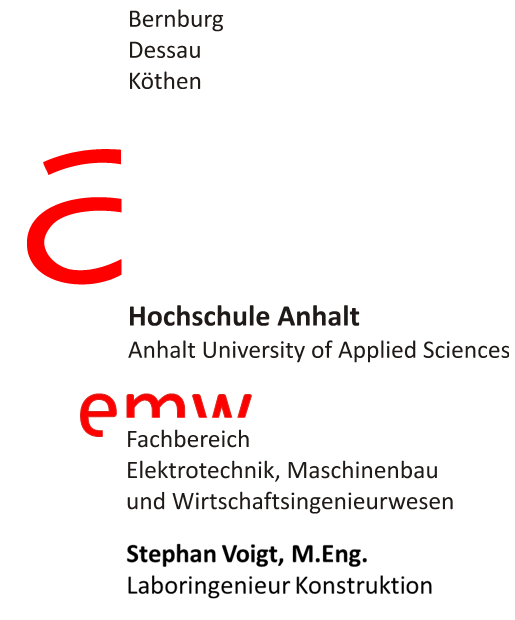 Belegarbeit Produktentwicklung, SoSe 2019Belegarbeit Produktentwicklung, SoSe 2019Entwicklung einer Kippvorrichtung für Lkw-Fahrerhäuser Entwicklung einer Kippvorrichtung für Lkw-Fahrerhäuser Entwicklung einer Kippvorrichtung für Lkw-Fahrerhäuser Entwicklung einer Kippvorrichtung für Lkw-Fahrerhäuser Kaiser, Franz; 1234567; FMM2018Kaiser, Franz; 1234567; FMM2018Nachname, Vorname; Matrikelnummer; MatrikelNachname, Vorname; Matrikelnummer; MatrikelDäne, Mark; 2345678; FMM2018Däne, Mark; 2345678; FMM2018Nachname, Vorname; Matrikelnummer; MatrikelNachname, Vorname; Matrikelnummer; MatrikelSchwarzer, Peter; 3456789; FMM2018Schwarzer, Peter; 3456789; FMM2018Nachname, Vorname; Matrikelnummer; MatrikelNachname, Vorname; Matrikelnummer; MatrikelGruppeGruppeAbgabe am (noch offen)Abgabe am (noch offen)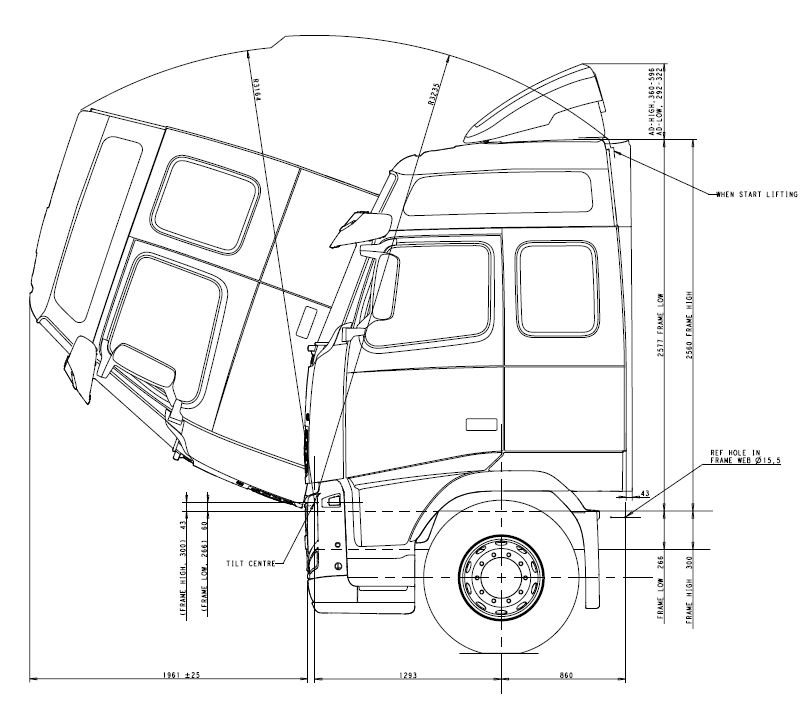 Abbildung 0.1: Kippbares Fahrerhaus [VTC99]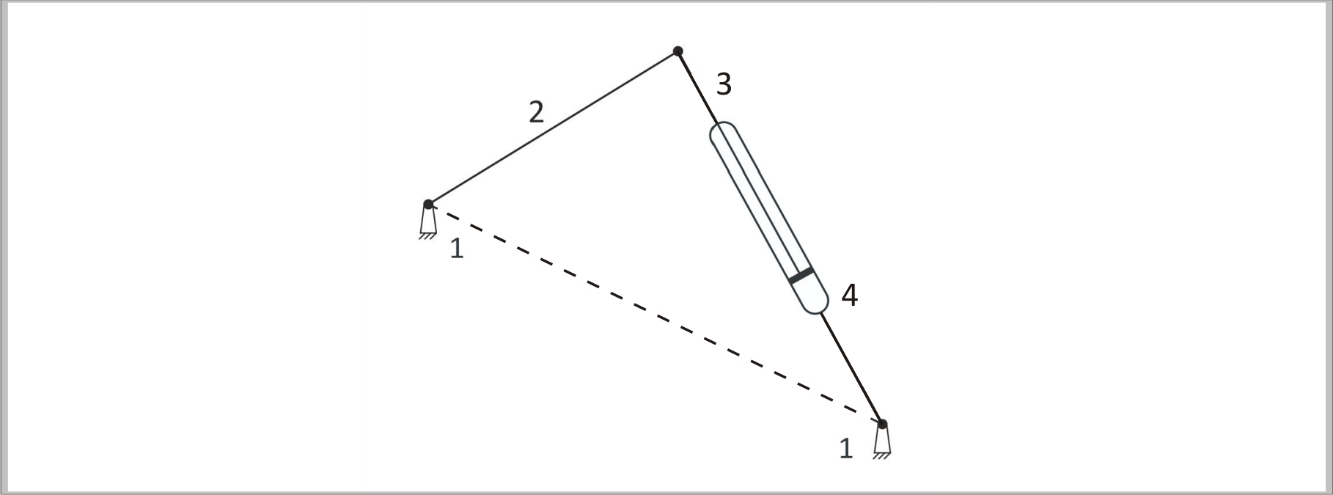 Abbildung 0.2: Kurbelschleife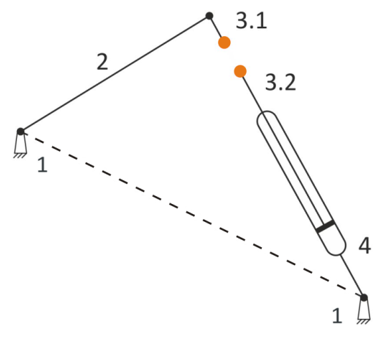 Abbildung 0.3: Prinzipdarstellung des entkoppelten Mechanismus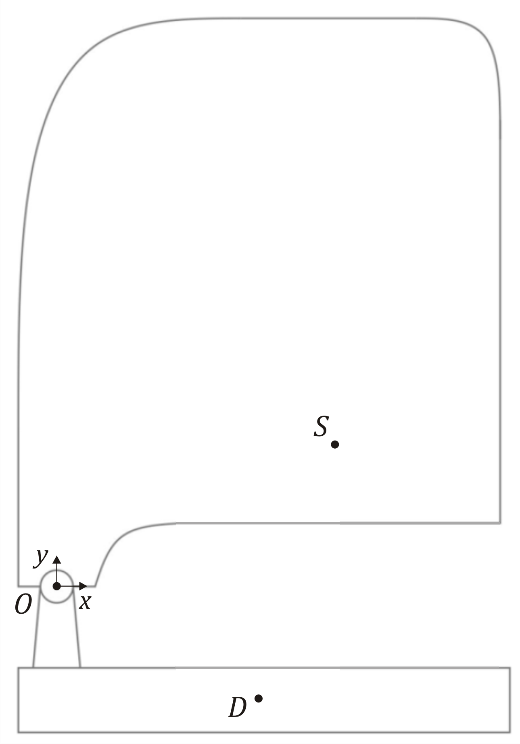 Abbildung 0.4: Lage von Fahrerhaus- und Zylinderdrehpunkt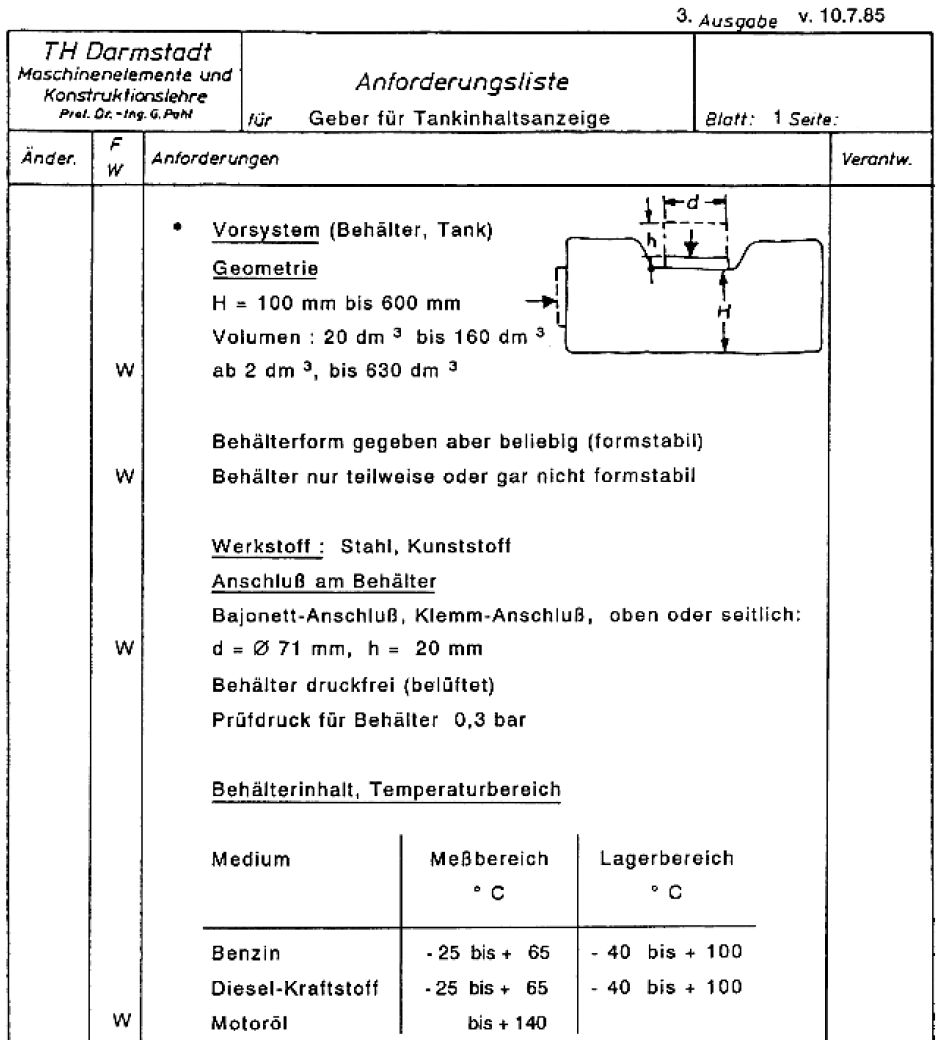 Abbildung 0.5: Auszug aus einer Anforderungsliste [PB04]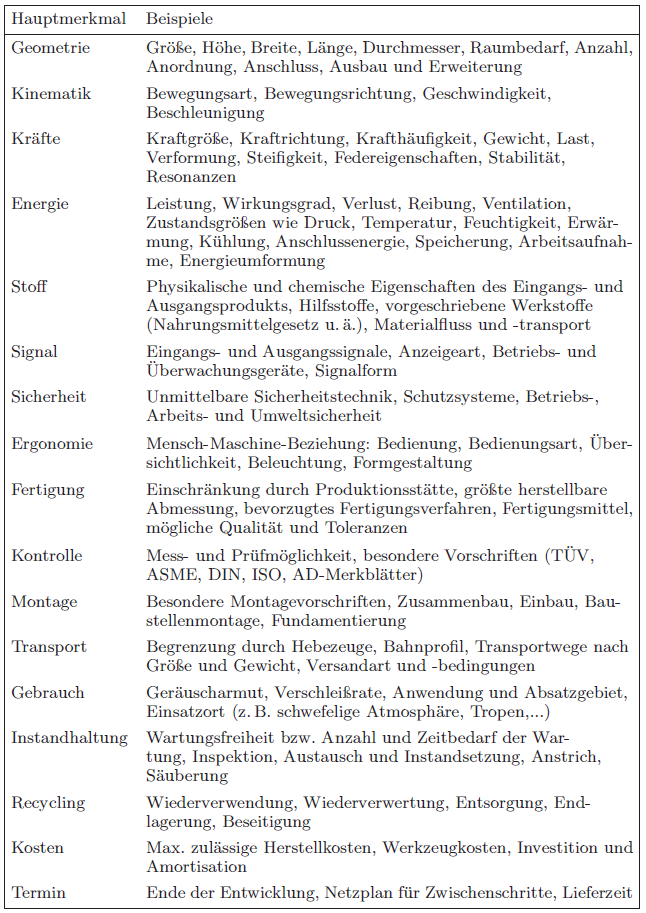 Abbildung 0.6: Hauptmerkmalsliste [PB04]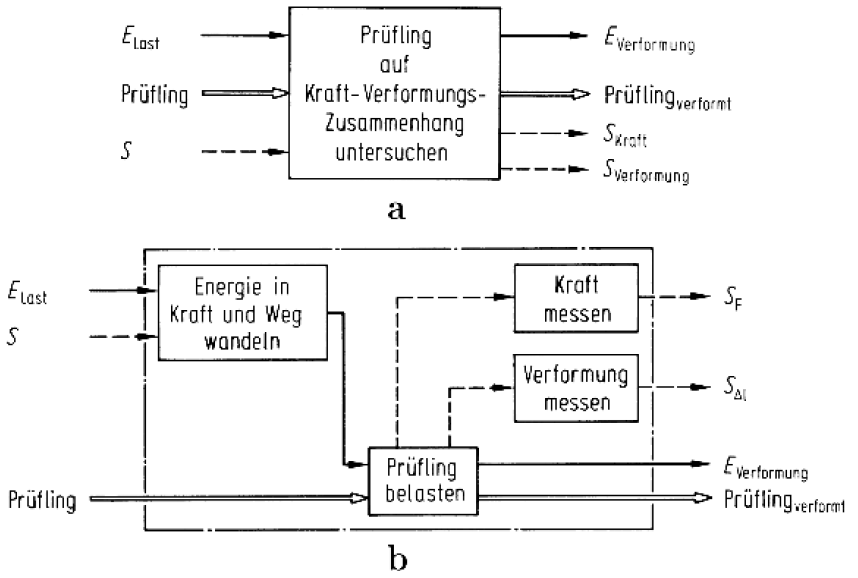 Abbildung 0.7: Gesamtfunktion (a) und Teilfunktionen (b) einer Prüfmaschine [PB04]Abbildung 1.1: Kippbares Fahrerhaus [VTC99]Tabelle 3.1: Haftbeiwerte von Längspressverbänden [DIN15]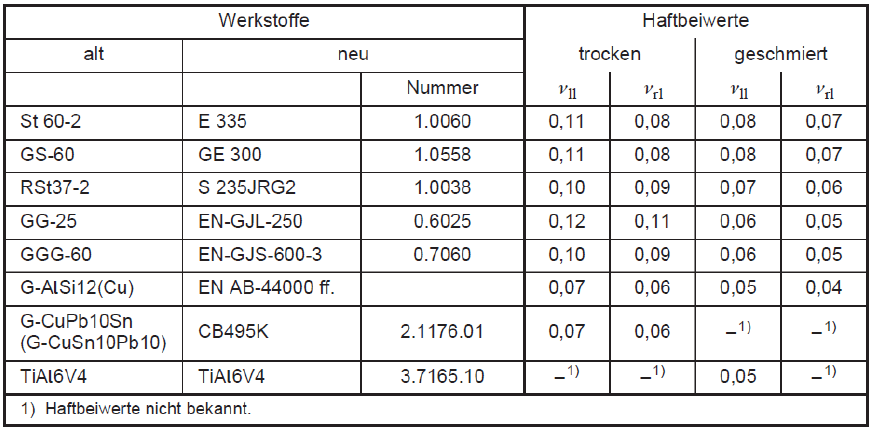 Gl. 3.1SymbolEinheitBezeichnungMaximale Biegespannung………[PB04]Pahl, G.; Beitz, W.; Feldhusen, J.; Grote, K.-H.Pahl/Beitz KonstruktionslehreSpringer–Verlag, 6, Berlin u.a., 2004[VTC99]Volvo Truck CorporationChassis Assy Suppl. DWG
Dokumentnummer 21327494-01, 1999[DIN15]DIN15DIN 7190-1, Pressverbände – Berechnungsgrundlagen und Gestaltungsregeln Dezember 2015